Publicado en 28009 el 03/11/2017 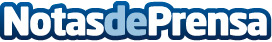 El papel de la confianza en los equipos de trabajo''La confianza atraviesa por vaivenes y altibajos.  Por esta razón, es muy importante conocer sus mecanismos y trabajar las palancas que la mantienen activa'', señala Luis Llorente, coach colaborador del Centro de Estudios del CoachingDatos de contacto:Raquel Lombas5cero2 Comunicación915901582 / 60983562Nota de prensa publicada en: https://www.notasdeprensa.es/el-papel-de-la-confianza-en-los-equipos-de Categorias: Comunicación Emprendedores Recursos humanos Otros Servicios http://www.notasdeprensa.es